Bitte bis spätestens zum:  30.04.2017  zurücksenden an: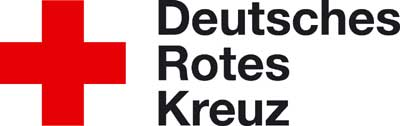 Deutsches Rotes KreuzLandesverband Mecklenburg-Vorpommern e.V.Jugendrotkreuz Wismarsche Straße 29819055 Schwerinwww.jrk-mv.de		Mail: s.lutherdt@drk-mv.de 	Tel.: 0385/59147-14		Fax: 0385/59147-19		AnmeldungFiaccolata vom 21. bis 25. Juni 2017 in Solferino/ItalienBei minderjährigen Teilnehmer/innen ist diesem Meldeformular eine unterschriebene Einverständniserklärung der Eltern beizufügen.Ich bin damit einverstanden, dass der DRK-Landesverband Mecklenburg-Vorpommern e.V. meine auf diesem Formular eingetragenen Daten zum Zwecke der satzungsgemäßen Aufgabenerfüllung speichert. Bitte beachten Sie die allgemeinen Hinweise lt. Ausschreibung / VeranstaltungskalenderVorname und Name			     		DRK-Kreisverband			     Funktion im Verband / Gliederung	     Geburtsdatum				     Reisepass- oder PA-Nr.		     	Ausstellungsort			     Telefon (mobil)			     	E-Mail					     Straße und Hausnummer		     Postleitzahl und Ort			     Kostenträger				 Teilnehmer			 DRK-KreisverbandAnderer Kostenträger	(Anschrift)	     T-Shirt-Größe :	 S		 M		 L		 XL		 XXLOrt und Datum			     		Freigegeben durch			     